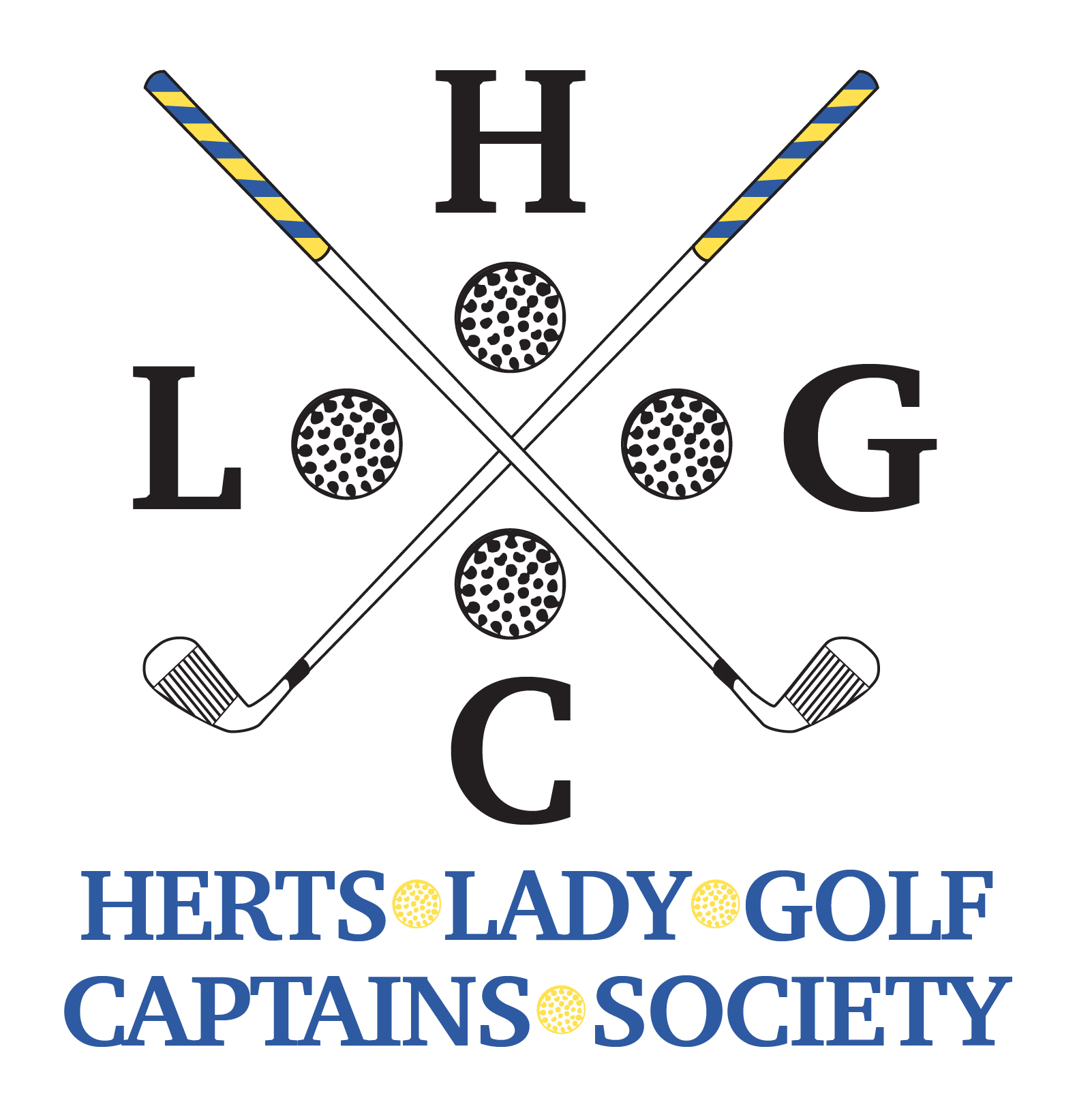 CHICAGO BRIDGE DRIVE at Hadley Wood GOLF CLUBMonday 12th February 2024Coffee on arrival at 10.30 a.m. Play commences at 11.00 a.m.Prize giving at 3.00 p.m.Each member of HLGCS may invite a playing guestPlease enter in FOURS COST: £20 per member and £25 per guest (one guest per member)which includes coffee on arrival, lunch with coffee/tea and prizesPlease send entry forms to:Sue Burbidge, 4 Frowick Close, Welham Green, Herts., AL9 7LSor sueburbidge@aol.com  Payment is due on entry to: HLGCS Sort code 30 99 31 Account number 00170701  or cheque to Sue with the formPlease use BD followed by the lead surname as the payment reference.Please complete the details below IN CAPITALSLead playerEmailTelephone numberPlayer’s nameLead player firstClubMember   or GuestMenu A or BAmount £20/£25Please select your choice of menu: A  Lasagna with garlic bread and saladB  Vegetariam alternative – details tbcPlease state any special dietary requirements